Supplementary Table 1 The univariable Cox proportional hazards regression of all 22 TIICs for OS in TCGA dataset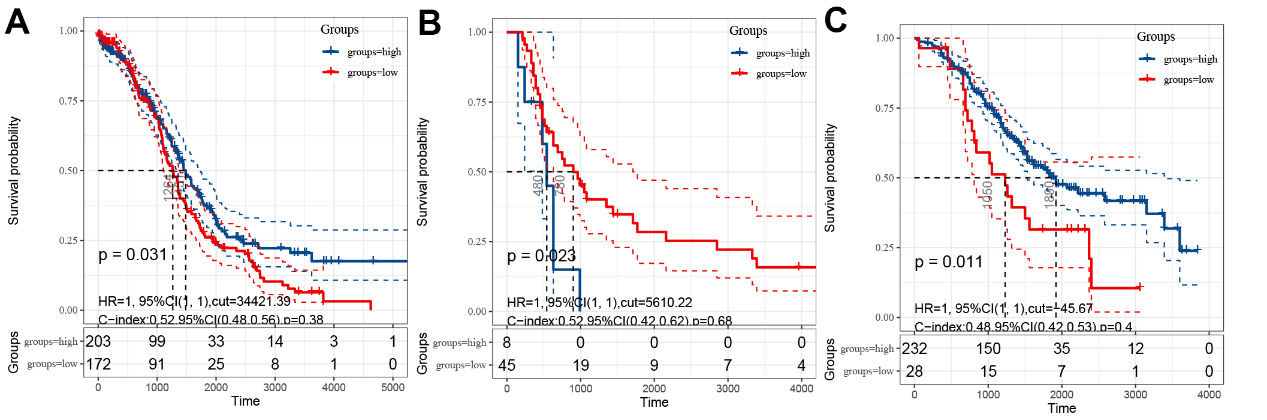 Supplementary Figure 1 Kaplan–Meier survival analysis showing that high ESTIMATEscore were associated with better OS in OC patients. A, TCGA dataset. B, GSE18520 dataset. C, GSE32962 dataset.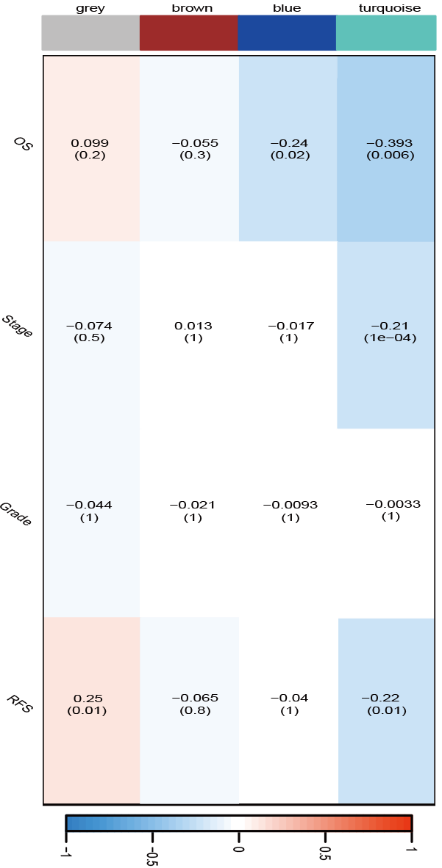 Supplementary Figure 2 The relationship between co-expressed gene modules and clinical characteristics. The data in each grid represents the correlation coefficient between gene modules and clinical features.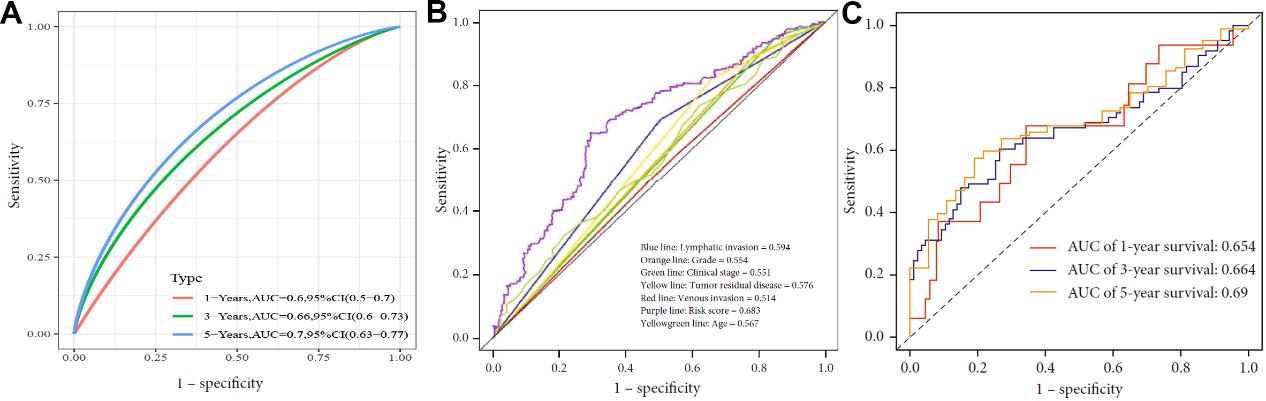 Supplementary Figure 3 The AUC of the E-FRGs score for 1-, 3-, and 5-year overall survival predictions compared with other studies. A, Results of the E-FRGs score. B, Results from the article of Yang et al., adapted with permission from (1), copyright 2021, Hindawi Limited. C, Results from the article of An et al., adapted with permission from (2), copyright 2020, Hindawi Limited.References:1. YANG L, TIAN S, CHEN Y, MIAO C, ZHAO Y, WANG R, et al. Ferroptosis-Related Gene Model to Predict Overall Survival of Ovarian Carcinoma. J ONCOL (2021); 2021: 6687391.2. AN Y, YANG Q. Development and Validation of an Immune-Related Prognostic Signature for Ovarian Cancer Based on Weighted Gene Coexpression Network Analysis. BIOMED RES INT (2020); 2020: 7594098.TagP valueHRLow 95%CIHigh 95%CIB cells naive0.9674840.9420260.05333216.63929B cells memory0.5938060.3043340.00384324.09992Plasma cells0.0132680.0018391.26E-050.268821T cells CD80.8510960.8290930.1171525.867568T cells CD4 naive0.2792446.36E+617.13E-515.67E+173T cells CD4 memory resting0.1687033.4140290.59415119.61724T cells CD4 memory activated0.0847750.0073362.74E-051.961886T cells follicular helper0.0296060.0064736.90E-050.607149T cells regulatory (Tregs)0.6513920.325330.00249442.44125T cells gamma delta0.3843010.0260177.00E-0696.6988NK cells resting0.46852548.393590.0013471738564NK cells activated0.6683832.1473780.06505670.88098Monocytes0.03053813.818951.279596149.2372Macrophages M00.8452990.909540.3509072.357501Macrophages M10.0011130.0104020.0006680.161879Macrophages M20.0092617.7656271.65849636.36123Dendritic cells resting0.13671687.666330.24210231744.36Dendritic cells activated0.4172580.4350250.0582243.250304Mast cells resting0.3334520.2470310.0145274.20068Mast cells activated0.002927485.42938.25402828548.68Eosinophils0.6054625.2054560.0099552721.933Neutrophils0.07342569823.570.34721.4E+10